Формування органів управління освітоюПитання забезпечення єдиного підходу до формування управлінських процесів та структур є надзвичайно важливим. Задля забезпечення виконання освітніх повноважень і завдань новостворюваними органами управління освітою Міністерство освіти і науки України листом «Про формування органів управління освітою» від 30.12.2015 № 1/9-633 надало обласним державним адміністраціям методичні рекомендації з розроблення положення про структурний підрозділ освіти виконавчого органу об’єднаної територіальної громади. При цьому слід врахувати необхідність збереження вертикалі у виконанні освітніх повноважень та завдань діючих та створюваних органів управління освітою (міністерство — органи управління освітою обласних державних адміністрацій — органи управління районних, міських (районних у містах), об’єднаних територіальних громад — навчальний заклад).Повноваження органів місцевого самоврядування об’єднаної територіальної громадиЗгідно з підпунктом 1 пункту «а» статті 32 Закону України «Про місцеве самоврядування в Україні» від 21.05.1997 № 280/97-РВ до власних (самоврядних) повноважень виконавчих органів сільських, селищних, міських рад належить управління закладами освіти, які належать територіальним громадам (ТГ) або передані їм, організація їх матеріально-технічного та фінансового забезпечення.+Частиною четвертою статті 8 Закону України «Про добровільне об’єднання територіальних громад» від 05.02.2015 № 157-VIII визначено, що з дня набуття повноважень сільською, селищною, міською радою, обраною об’єднаною ТГ, у порядку, визначеному цим Законом, здійснюється реорганізація відповідних юридичних осіб — сільських, селищних, міських рад, обраних ТГ, що об’єдналися, та розміщених поза адміністративним центром об’єднаної ТГ, шляхом їх приєднання до юридичної особи — сільської, селищної, міської ради, розміщеної в адміністративному центрі об’єднаної ТГ. Після завершення реорганізації відповідні юридичні особи — сільські, селищні, міські ради припиняються у порядку, визначеному цим Законом.ЗВЕРНІТЬ УВАГУ! Добровільне об’єднання ТГ не призводить до зміни статусу населених пунктів сільської чи міської місцевості.Механізм та умови формування спроможних ТГ, а також порядок розроблення і схвалення перспективного плану формування територій громад областей викладено у Методиці формування спроможних територіальних громад, затвердженій постановою Кабінету Міністрів України від 08.04.2015 № 214.Спроможна територіальна громада — територіальні громади сіл (селищ, міст), які в результаті добровільного об’єднання здатні самостійно або через відповідні органи місцевого самоврядування забезпечити належний рівень надання послуг, зокрема у сфері освіти, культури, охорони здоров’я, соціального захисту, житлово-комунального господарства, з урахуванням кадрових ресурсів, фінансового забезпечення та розвитку інфраструктури відповідної адміністративно-територіальної одиниціОдним зі значних управлінських повноважень, які надано органам місцевого самоврядування об’єднаної ТГ, є право на формування власної ефективної системи забезпечення населення освітніми послугами. Відповідно до законодавства органи місцевого самоврядування здійснюють державну політику в сфері освіти в межах своєї компетенції (див. Додаток 1).Додаток 1Повноваження органів місцевого самоврядування у сфері освітиВстановлювати (не нижче визначених центральним органом виконавчої влади, що забезпечує формування державної політики у сфері освіти, мінімальних нормативів) обсяги бюджетного фінансування навчальних закладів, установ, організацій системи освіти, що є комунальною власністю, та забезпечувати фінансування витрат на їх утримання, розвиток матеріально-технічної бази.Забезпечувати розвиток мережі навчальних закладів та установ, організацій системи освіти, ухвалювати рішення про створення, реорганізацію, ліквідацію навчальних закладів та установ, зміцнення їх матеріальної бази, господарське обслуговування.Реєструвати установчі документи навчальних закладів.Створювати належні умови за місцем проживання для виховання дітей, молоді, розвитку їхніх здібностей, задоволення інтересів.Організовувати облік дітей дошкільного та шкільного віку, контролювати виконання вимог щодо навчання дітей у навчальних закладах.Організовувати професійне консультування молоді та продуктивну працю учнів.Визначати потреби, обсяги і розробляти пропозиції щодо державного замовлення на підготовку робітничих кадрів для регіону.Здійснювати соціальний захист працівників освіти, дітей, учнівської та студентської молоді, створювати умови для їх виховання, навчання й роботи відповідно до нормативів матеріально-технічного та фінансового забезпечення.Забезпечувати пільговий проїзд учнів, вихованців, студентів та педагогічних працівників до місця навчання і додому та передбачати на це відповідні видатки з місцевих бюджетів.Вирішувати у встановленому порядку питання, пов’язані з опікою і піклуванням про неповнолітніх, які залишилися без піклування батьків, дітей-сиріт, захист їх прав, надання матеріальної та іншої допомоги.Вирішувати у встановленому порядку питання, пов’язані з наданням особам, які відбували покарання у виді обмеження волі або позбавлення волі на певний строк, можливості здобувати загальну середню освіту.Встановлювати різні види морального стимулювання та матеріального заохочення для учнів (вихованців), педагогічних та інших працівників за рахунок коштів місцевих бюджетів.З огляду на соціальну значимість сфери освіти і домінантного обсягу видаткової частини бюджету на її утримання це завдання може бути першочерговим і найбільш актуальним для органів влади об’єднаної ТГ. При цьому найбільш імовірним ризиком втратити очевидну вигоду від створення органу адміністративного обслуговування сфери освіти об’єднаної ТГ є популярний серед керівництва намір зробити технічне дублювання моделей управління мережею навчальних закладів, проваджуваних у системі районних державних адміністрацій.Водночас важливим елементом створення ефективної системи адміністративного обслуговування сфери освіти об’єднаної ТГ є максимальне делегування адміністративних і навчально-методичних повноважень до рівня організації освітнього процесу (навчальних закладів) у поєднанні з належним управлінням власне навчальним закладом та забезпеченням якості освіти.ЗВЕРНІТЬ УВАГУ! Децентралізація в системі освіти дасть змогу об’єднаній ТГ позбутися малоефективної і витратної для бюджету структури.Спільний орган управління освітоюРішення об’єднаної ТГ щодо моделі адміністративного управління освітою має базуватися на реалізації прямих функцій сфери освіти*.* Прийняття прямих функцій означає, зокрема, що такі завдання, як фінансове обслуговування, послуги з матеріально-технічного утримання приміщень навчальних закладів, можуть бути віднесені до компетенції профільних комунальних служб, заснованих виконавчим комітетом об’єднаної ТГ.Відповідно до частини першої статті 14 Закону України «Про співробітництво територіальних громад» від 17.06.2014 № 1508-VII (далі — Закон № 1508) для спільного виконання визначених законом повноважень, що належать до компетенції органів місцевого самоврядування суб’єктів співробітництва, та з метою економії коштів, необхідних для їх утримання (оптимізації чи зменшення видатків), співробітництво може здійснюватися шляхом утворення суб’єктами співробітництва спільного органу управління.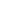 Добровільне об’єднання територіальних громад сіл, селищ, міст здійснюється з дотриманням таких умов:• у складі об’єднаної територіальної громади не може існувати іншої територіальної громади, яка має свій представницький орган місцевого самоврядування;• територія об’єднаної територіальної громади має бути нерозривною, межі об’єднаної територіальної громади визначаються по зовнішніх межах юрисдикції рад територіальних громад, що об’єдналися;• об’єднана територіальна громада має бути розташована в межах території Автономної Республіки Крим, однієї області;• при прийнятті рішень щодо добровільного об’єднання територіальних громад беруться до уваги історичні, природні, етнічні, культурні та інші чинники, що впливають на соціально-економічний розвиток об’єднаної територіальної громади;• якість та доступність публічних послуг, що надаються в об’єднаній територіальній громаді, не можуть бути нижчими, ніж до об’єднання.Частина перша статті 4 Закону України «Про добровільне об’єднання територіальних громад» від 05.02.2015 № 157-VIIIВідповідно до частини першої статті 4 Закону № 1508 співробітництво здійснюється у формі:делегування одному із суб’єктів співробітництва іншими суб’єктами співробітництва виконання одного чи кількох завдань з передачею йому відповідних ресурсів;реалізації спільних проектів, що передбачає координацію діяльності суб’єктів співробітництва та акумулювання ними на визначений період ресурсів з метою спільного здійснення відповідних заходів;спільного фінансування (утримання) суб’єктами співробітництва підприємств, установ та організацій комунальної форми власності — інфраструктурних об’єктів;утворення суб’єктами співробітництва спільних комунальних підприємств, установ та організацій — спільних інфраструктурних об’єктів;утворення суб’єктами співробітництва спільного органу управління для спільного виконання визначених законом повноважень.ЗВЕРНІТЬ УВАГУ! Об’єднана ТГ може утворити власний або спільний з кількома іншими об’єднаними ТГ орган управління освітою чи ж делегувати відповідні повноваження одному із суб’єктів співробітництва.Відповідно до частини третьої статті 14 Закону № 1508 спільний орган управління може утворюватися одним зі способів:як окремий виконавчий орган сільської, селищної, міської ради одного з суб’єктів співробітництва;у складі виконавчого органу сільської, селищної, міської ради одного з суб’єктів співробітництва (як структурний підрозділ — департамент, відділ, управління, проектне бюро, агенція тощо).ЗВЕРНІТЬ УВАГУ! Основні завдання діяльності територіальних органів управління освітою наведені в Додатку 2.Під час визначення функцій та їх розподілу слід уникати дублювання функцій інших органів влади та місцевого самоврядування.Об’єднані TГ завдяки більшій автономії в ухваленні рішень та за належної організації сфери управління освітою мають змогу досягти значно більших успіхів у задоволенні освітніх потреб своєї громади.Додаток 2Завдання діяльності територіальних органів управління освітоюУправління навчальними закладами, що є комунальною власністю.Створення умов для здобуття громадянами дошкільної, повної загальної середньої, позашкільної, професійної (професійно-технічної) освіти.Прогнозування розвитку дошкільної, загальної середньої, професійної (професійно-технічної) та позашкільної освіти, мережі навчальних закладів відповідно до освітніх потреб громадян.Визначення за дошкільними та загальноосвітніми навчальними закладами відповідних територій обслуговування.Організація навчально-методичного забезпечення навчальних закладів.Координація дій педагогічних, виробничих колективів, сім’ї, громадськості з питань навчання і виховання дітей.Здійснення добору, кадрове забезпечення навчальних закладів педагогічними працівниками, зокрема й керівними кадрами.Вдосконалення професійної кваліфікації педагогічних працівників, їх перепідготовка та атестація в порядку, встановленому центральним органом виконавчої влади, що забезпечує формування державної політики у сфері освіти.Атестація навчальних закладів, що перебувають у сфері їх управління, оприлюднення результатів атестації в установленому порядку.Контроль за додержанням державних стандартів освіти, навчально-методичне керівництво та державне інспектування навчальних закладів незалежно від підпорядкування, типів і форм власності.Забезпечення соціального захисту, охорони життя, здоров’я та захисту прав педагогічних працівників, психологів, бібліотекарів, інших спеціалістів, які беруть участь у навчально-виховному процесі.Вжиття заходів щодо влаштування учнів (вихованців) до інших навчальних закладів у разі ліквідації в установленому законодавством порядку підпорядкованого навчального закладу.Визначення потреб, розроблення пропозицій щодо державного контракту й формування регіонального замовлення на педагогічні кадри, укладання договорів на їх підготовку.Створення умов для прискореного навчання та навчання екстерном.Контроль за дотриманням порядку видачі випускникам документів про освіту державного зразка.Встановлення штатних розписів підпорядкованих навчальних закладів.Забезпечення спільно з закладами охорони здоров’я щорічних безоплатних медичних оглядів учнів (вихованців), педагогічних працівників у дошкільних та загальноосвітніх навчальних закладах незалежно від підпорядкування, типів і форм власності.